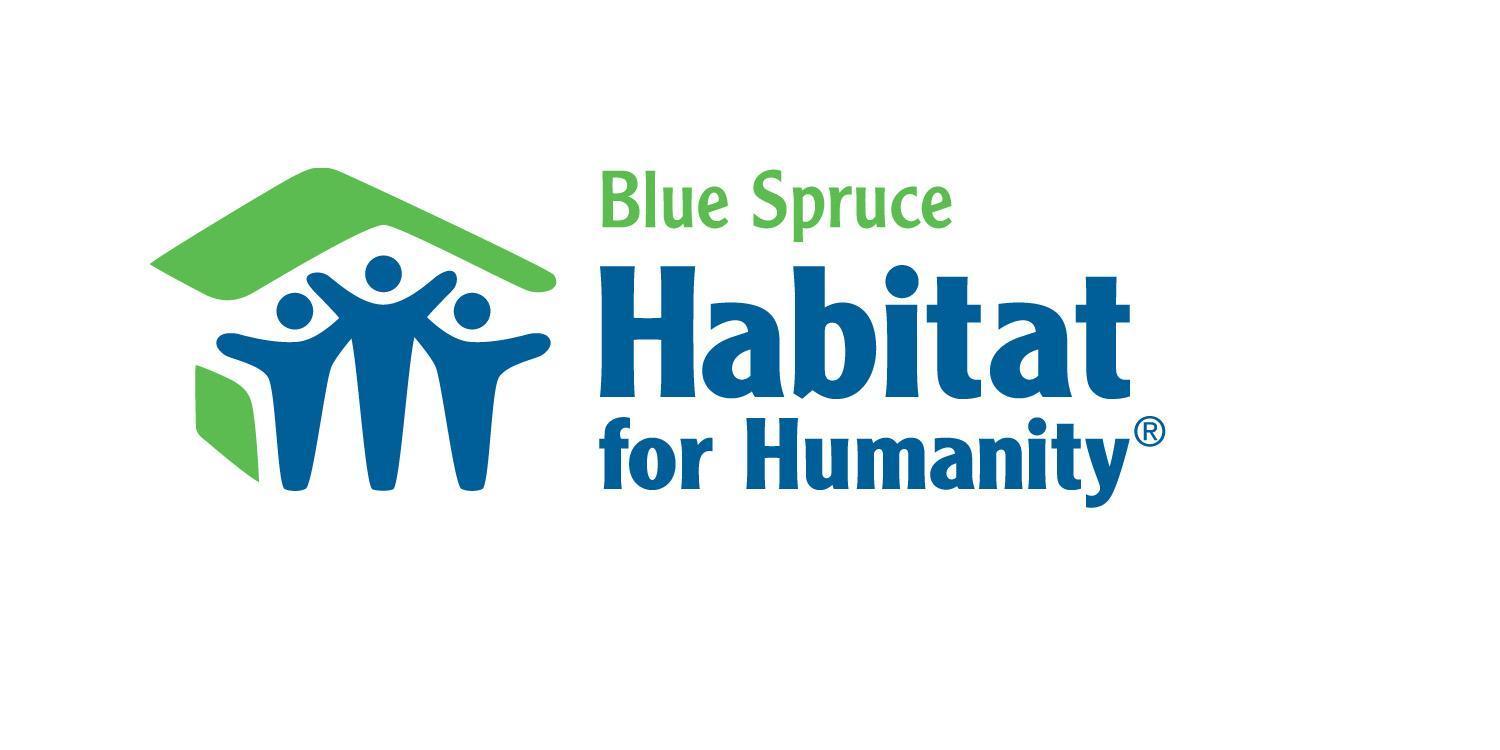 Blue Spruce Habitat for HumanityPosition Title:	Site Supervisor							Location: Home builds in Clear Creek, Jefferson, and Park Counties.  Office location is 1520 Evergreen Parkway, Evergreen, CO. 80439Time Requirement:Full time Exempt. Saturday and evening work may be required. Reporting structure:Executive DirectorSalary: $55,000 – 65,000 Depending on Experience. Health, dental, vision and life insurance; 403(b) with a 3% match; vacation and sick leave ; cell phone reimbursementJOB DESCRIPTION: Primary Role:  The Site Supervisor coordinates the construction of safe, decent, affordable housing by:Perform all hands-on construction tasks as neededOversees onsite construction processSupervises volunteers, AmeriCorps, and any direct reportsOversees all scheduling on onsite construction processOverseeing the construction process including but not limited to rehab and new construction, on all Blue Spruce Habitat for Humanity (BSHfH) projects.Supervising and leading on-site construction, including any crew leaders, as well as construction volunteers.Creating a positive and encouraging work atmosphere.Ensuring that safety guidelines are followed on-site, and that adequate training is provided to construction team and daily volunteers.Being responsible for seeing that homes are built in accordance with applicable building codes.Being skilled in detailed techniques and principles of construction, 	construction scheduling, procurement, budgeting, warranty program and continuous improvement.Responsibilities:Construction Activities:• Expect building process to continue with or without volunteers• Develop good working relationships with subcontractors.• Work with various county and municipal staff on inspections and specifications as required.• Maintain and ensure on time and on-budget completion of homes.• Ensure that team is meeting all standards related to affiliate green building and energy efficiency practices and other building programs in which the affiliate may be involved.• Responsibility to provide staffing, volunteer leadership, and adequate materials and tools to create excellent volunteer experiences on construction sites.• Monitor site recycling, material reuse, and material storage activities.• Maintain tools and equipment inventory. Coordinate tools and equipment among construction sites.• Oversee completion of “punch-list” items.• Conduct walk-through inspection with family upon completion of the home. Providing necessary warranty cards and manuals for the homeowner.• Work with partner families with call backs, warranty issues, or maintenance advice.Supervisory Role:• Coordinate with staff for optimal and efficient volunteer coverage.• Ensure proper training and instructions on Habitat’s construction practices and safety procedures are given to all volunteers.• Enforce safety policy and OSHA safety standards on site.• Recruit, train, and oversee a team of crew leaders to support the building efforts of the affiliate.• Ability to supervise volunteers with a variety of skill levels and patience to explain and teach various skills.Communication:• Work closely with the Director of Homeowner and Volunteer Services coordinate weekly and monthly schedules as well as long-term planning for volunteer needs.• Attend All Mandatory Construction Meetings.• Turn in paperwork and time sheets in a timely manner.Administrative Responsibilities• Properly code and approve invoices and sales slips for purchased materials and all other construction-related expenses.• Document in-kind donations and communicate these with the accountantsSkills and Personal Characteristics:• Dedication to and ability to articulate the mission of Blue Spruce Habitat for Humanity• Detailed knowledge of techniques and principles of residential construction.• Knowledge and understanding of local and state building codes.• Skill in using machines, equipment, and specialized tools used while performing work.• Ability to plan, schedule, prioritize, coordinate, delegate and manage multiple work activities.• Demonstrated administrative, communication, financial and leadership skills.• Attention to detail and overall quality control.• Technical understanding of land and infrastructure design and ability to read and interpret building plans and specifications.• Strong organizational and team management skills.• Strong interpersonal skills, dealing well with a variety of people, personalities and backgrounds.• Excellent communication and public relations skills.Education Experience:• Experience in the residential construction industry.• Experience managing volunteer construction programs.• Experience managing teams of skilled professionals.• Basic mathematical aptitude to calculate building measurements, quantities, etc.• Safety and first-aid training for emergencies on-site.• Basic computer skills.• Background check required.Physical Requirements Necessary to Perform This Job: Ability to perform in a construction setting – lifting, climbing, working at heights, etc. Physical Demands: Strenuous activity requiring ability to sit, walk, carry, push, pull, lift 150 lbs., climb, and bend.Working Conditions: Exposure to extreme temperatures, loud noises, and other various adverse working conditions associated with outdoor work.Send resume and cover letter to jobs@bluesprucehabitat.org